Name / التاريخ			                        Datum /الاسم	1 	احسب. 20.000 + 80.000 Rechne.= __________  300.000 + 	     700.000    = ____________300.000 + 	     700.000    = ____________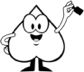 50.000 + 50.000 = __________  600.000 + 	     400.000    = ____________600.000 + 	     400.000    = ____________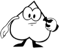 10.000 + 90.000 = __________  _________ + ________ = ___________ _________ + ________ = ___________ 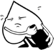 2 	 احسب.      35.000 + ________Rechne.  = 100.000 	 355.000 + __________ =   400.000 355.000 + __________ =   400.000       96.000 + ________ = 100.000 	       96.000 + ________ = 100.000 	 840.000 + __________ = 1.000.000 840.000 + __________ = 1.000.000       72.000 + ________ = 200.000 	       72.000 + ________ = 200.000 	 998.000 + __________ = 1.000.000 998.000 + __________ = 1.000.000 3 	 احسب.       39.000 +   1.000 Rechne.= __________  949.000 +     1.000=__________57.000 +   2.500 = __________  800.000 +   20.000 =__________50.000 + 25.000 = __________  110.000 + 300.000 =__________85.000 +   7.000 = __________  700.000 +    10.000 =__________4     عد بشكل تصاعدي.  Zähle vorwärts. الخطوات من 5.000In 5.000er Schritten     65.000, 70.000, __________, __________, __________ الخطوات من 50.000In 50.000er Schritten    250.000, 300.000, _________, __________, _________ الخطوات من 100.000In 100.000er Schritten  300.000, _________, _________, _________, ________4     عد بشكل تصاعدي.  Zähle vorwärts. الخطوات من 5.000In 5.000er Schritten     65.000, 70.000, __________, __________, __________ الخطوات من 50.000In 50.000er Schritten    250.000, 300.000, _________, __________, _________ الخطوات من 100.000In 100.000er Schritten  300.000, _________, _________, _________, ________4     عد بشكل تصاعدي.  Zähle vorwärts. الخطوات من 5.000In 5.000er Schritten     65.000, 70.000, __________, __________, __________ الخطوات من 50.000In 50.000er Schritten    250.000, 300.000, _________, __________, _________ الخطوات من 100.000In 100.000er Schritten  300.000, _________, _________, _________, ________4     عد بشكل تصاعدي.  Zähle vorwärts. الخطوات من 5.000In 5.000er Schritten     65.000, 70.000, __________, __________, __________ الخطوات من 50.000In 50.000er Schritten    250.000, 300.000, _________, __________, _________ الخطوات من 100.000In 100.000er Schritten  300.000, _________, _________, _________, ________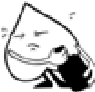 5      ضعف الرقم.   Verdopple. 5      ضعف الرقم.   Verdopple. 5      ضعف الرقم.   Verdopple. 5      ضعف الرقم.   Verdopple. 